 南方中证国有企业改革指数分级证券投资基金2019年半年度报告摘要2019年06月30日基金管理人：南方基金管理股份有限公司 基金托管人：海通证券股份有限公司 报告送出日期：2019年8月23日 重要提示重要提示基金管理人的董事会及董事保证本报告所载资料不存在虚假记载、误导性陈述或重大遗漏，并对其内容的真实性、准确性和完整性承担个别及连带责任。本半年度报告已经三分之二以上独立董事签字同意，并由董事长签发。基金托管人海通证券股份有限公司根据本基金合同规定，于2019年8月21日复核了本报告中的财务指标、净值表现、利润分配情况、财务会计报告、投资组合报告等内容，保证复核内容不存在虚假记载、误导性陈述或者重大遗漏。基金管理人承诺以诚实信用、勤勉尽责的原则管理和运用基金资产，但不保证基金一定盈利。基金的过往业绩并不代表其未来表现。投资有风险，投资者在作出投资决策前应仔细阅读本基金的招募说明书及其更新。本半年度报告摘要摘自半年度报告正文，投资者欲了解详细内容，应阅读半年度报告正文。本报告中财务资料未经审计。本报告期自2019年1月1日起至6月30日止。  基金简介 基金基本情况本基金在交易所行情系统净值揭示等其他信息披露场合下，可简称为“改革基金”。基金产品说明基金管理人和基金托管人信息披露方式主要财务指标和基金净值表现主要会计数据和财务指标金额单位：人民币元注：1、基金业绩指标不包括持有人认（申）购或交易基金的各项费用，计入费用后实际收益水平要低于所列数字；2、本期已实现收益指基金本期利息收入、投资收益、其他收入（不含公允价值变动收益）扣除相关费用后的余额，本期利润为本期已实现收益加上本期公允价值变动收益；3、对期末可供分配利润，采用期末资产负债表中未分配利润与未分配利润中已实现部分的孰低数。基金净值表现 基金份额净值增长率及其与同期业绩比较基准收益率的比较 自基金合同生效以来基金份额累计净值增长率变动及其与同期业绩比较基准收益率变动的比较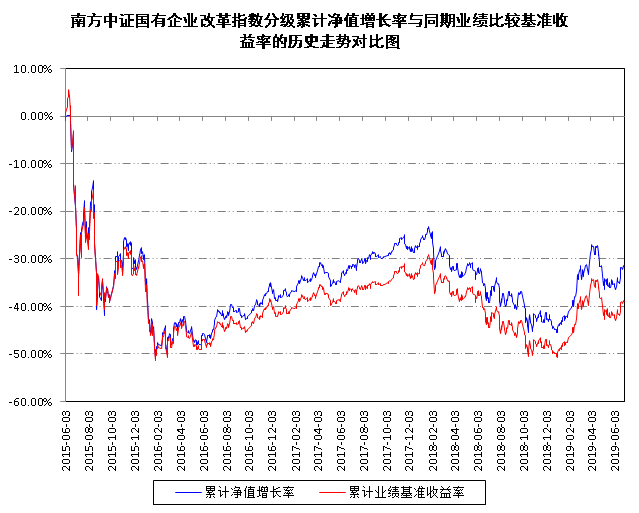 管理人报告基金管理人及基金经理情况基金管理人及其管理基金的经验1998年3月6日，经中国证监会批准，南方基金管理有限公司作为国内首批规范的基金管理公司正式成立，成为我国“新基金时代”的起始标志。2018年1月，公司整体变更设立为南方基金管理股份有限公司。2019年7月，根据南方基金管理股份有限公司股东大会决议，并经中国证监会核准，本公司原股东及新增股东共同认购了本公司新增的注册资本，认购完成后注册资本为36172万元人民币。目前股权结构为：华泰证券股份有限公司41.16%、深圳市投资控股有限公司27.44%、厦门国际信托有限公司13.72%、兴业证券股份有限公司9.15%、厦门合泽吉企业管理合伙企业（有限合伙）2.10%、厦门合泽祥企业管理合伙企业（有限合伙）2.12%、厦门合泽益企业管理合伙企业（有限合伙）2.11%、厦门合泽盈企业管理合伙企业（有限合伙）2.20%。目前，公司在北京、上海、合肥、成都、深圳、南京等地设有分公司，在香港和深圳前海设有子公司——南方东英资产管理有限公司（香港子公司）和南方资本管理有限公司（深圳子公司）。其中，南方东英是境内基金公司获批成立的第一家境外分支机构。截至报告期末，南方基金管理股份有限公司（不含子公司）管理资产规模超过8800亿元，旗下管理191只开放式基金，多个全国社保、基本养老保险、企业年金、职业年金和专户理财投资组合。基金经理（或基金经理小组）及基金经理助理简介 注：1、本基金首任基金经理的任职日期为本基金合同生效日，后任基金经理的任职日期以及历任基金经理的离任日期为公司相关会议作出决定的公告（生效）日期；2、证券从业年限计算标准遵从行业协会《证券业从业人员资格管理办法》中关于证券从业人员范围的相关规定。管理人对报告期内本基金运作遵规守信情况的说明 本报告期内，本基金管理人严格遵守《中华人民共和国证券投资基金法》等有关法律法规、中国证监会和本基金基金合同的规定，本着诚实信用、勤勉尽责的原则管理和运用基金资产，在严格控制风险的基础上，为基金份额持有人谋求最大利益。本报告期内，基金运作整体合法合规，没有损害基金份额持有人利益。基金的投资范围、投资比例及投资组合符合有关法律法规及基金合同的规定。管理人对报告期内公平交易情况的专项说明公平交易制度的执行情况本报告期内，本基金管理人严格执行《证券投资基金管理公司公平交易制度指导意见》，完善相应制度及流程，通过系统和人工等各种方式在各业务环节严格控制交易公平执行，公平对待旗下管理的所有基金和投资组合。 公司每季度对旗下组合进行股票和债券的同向交易价差专项分析。本报告期内，两两组合间单日、3日、5日时间窗口内同向交易买入溢价率均值或卖出溢价率均值显著不为0的情况不存在，并且交易占优比也没有明显异常，未发现不公平对待各组合或组合间相互利益输送的情况。异常交易行为的专项说明本基金于本报告期内不存在异常交易行为。本报告期内基金管理人管理的所有投资组合参与的交易所公开竞价同日反向交易成交较少的单边交易量超过该证券当日成交量的5%的交易次数为5次，是由于投资组合接受投资者申赎后被动增减仓位以及指数成分股调整所致。管理人对报告期内基金的投资策略和业绩表现的说明报告期内基金投资策略和运作分析本基金为指数分级基金，在基础份额之外，还设计了配比为1:1的改革A和改革B两类子份额，并于深交所上市。上市交易的开放式基金都存在两套价格体系，分别是上市价格体系和净值价格体系，两者之间折溢价关系的明确可预期是交易型投资者的基础需求，长期配置型投资者（主要为场外份额投资者）也希望通过投资本基金获取贴近指数的投资回报。所以，我们一直致力于为投资者提供准确、透明的指数化投资工具，不管遭遇市场剧烈波动、大额申赎还是不定期折算，都始终坚守被动投资理念，力争将投资中的主动判断和操作降至最低限度，更不会主动进行大幅增减仓操作。我们通过自建的“指数化交易系统”、“日内择时交易模型”、“跟踪误差归因分析系统”等，将本基金的跟踪误差指标控制在较好水平，并通过严格的风险管理流程，确保了本基金的安全运作。我们对本基金报告期内跟踪误差归因分析如下：（1）接受申购赎回所带来的股票仓位偏离，对此我们通过日内择时交易争取跟踪误差最小化；（2）报告期内指数成份股（包括调出指数成分股）停牌引起的成份股权重偏离及基金整体仓位的偏离；（3）根据指数成份股调整进行的基金调仓，事前我们制定了详细的调仓方案，在实施过程中引入多方校验机制防范风险发生，将跟踪误差控制在理想范围内。报告期内基金的业绩表现截至报告期末，本基金份额净值为0.9280元，报告期内，份额净值增长率为23.96%，同期业绩基准增长率为21.88%。管理人对宏观经济、证券市场及行业走势的简要展望美联储如期降息，IMF年内再度下调全球经济增长预期，各国央行相继降息托底经济下行，全球货币政策宽松态势明朗，支撑全球风险资产估值。730中央政治局会议定调，下半年经济下行压力加大，但稳增长和调结构并重，不搞大水漫灌，货币政策保障流动性合理充裕，财政政策重视加力提效，为迎接祖国70周年，扎实推进做好经济工作，下半年经济失速风险不大，叠加去年低基数和减税降费政策效果逐步显现，上市公司盈利有望在3、4季度见底，盈利趋势有望在年底反转。本轮国企改革成效明显，国企利润和收入增速改善势头良好，各大集团并购整合及混改方案相继公布。展望未来，改革进程有望进一步提速，改革成果有望进一步超出市场预期。相较于第一、二轮国企改革，本轮国企改革将从更大程度上释放国企经济活力、提升国企业绩。根据十三五规划精神和经济转型要求研判，相信国企改革仍是未来较长时间内A股最具价值的投资主题之一。国企改革指数的100只成分股优先包含已出台相关股权激励方案、重大资产重组方案等国企改革事件的国企，并同时涵盖了预期发生改革的国企。投资者可通过本基金以指数投资的形式分享国企改革红利。管理人对报告期内基金估值程序等事项的说明根据中国证监会相关规定和基金合同约定，本基金管理人应严格按照企业会计准则、中国证监会相关规定和基金合同关于估值的约定，对基金所持有的投资品种进行估值。本基金管理人已制定基金估值和份额净值计价的业务管理制度，明确基金估值的程序和技术；建立了估值委员会，组成人员包括副总经理、督察长、权益研究部总经理、指数投资部总经理、现金投资部总经理、风险管理部总经理及运作保障部总经理等。本基金管理人使用可靠的估值业务系统，估值人员熟悉各类投资品种的估值原则和具体估值程序。估值流程中包含风险监测、控制和报告机制。基金管理人改变估值技术，导致基金资产净值的变化在0.25%以上的，对所采用的相关估值技术、假设及输入值的适当性咨询会计师事务所的专业意见。本基金托管人根据法律法规要求履行估值及净值计算的复核责任。定价服务机构按照商业合同约定提供定价服务。基金经理可参与估值原则和方法的讨论，但不参与估值价格的最终决策。本报告期内，参与估值流程各方之间无重大利益冲突。管理人对报告期内基金利润分配情况的说明 本基金合同约定，在存续期内，本基金（包括南方国企改革份额、国企改革A份额、国企改革B份额）不进行收益分配；法律法规或监管机关另有规定的，从其规定。根据上述分配原则以及基金的实际运作情况，本报告期本基金未有分配事项。报告期内基金持有人数或基金资产净值预警说明报告期内，本基金未出现连续二十个交易日基金份额持有人数量不满二百人或者基金资产净值低于五千万元的情形。 托管人报告报告期内本基金托管人遵规守信情况声明本报告期内，本基金托管人在对南方中证国有企业改革指数分级证券投资基金的托管过程中，严格遵守《证券投资基金法》及其他法律法规和基金合同的有关规定，不存在任何损害基金份额持有人利益的行为，完全尽职尽责地履行了基金托管人应尽的义务。托管人对报告期内本基金投资运作遵规守信、净值计算、利润分配等情况的说明 本报告期内，南方中证国有企业改革指数分级证券投资基金的管理人--南方基金管理股份有限公司在南方中证国有企业改革指数分级证券投资基金的投资运作、基金资产净值计算、基金份额申购赎回价格计算、定期份额折算、基金费用开支等问题上，不存在任何损害基金份额持有人利益的行为，在各重要方面的运作严格按照基金合同的规定进行。本报告期内，南方中证国有企业改革指数分级证券投资基金未进行利润分配。托管人对本半年度报告中财务信息等内容的真实、准确和完整发表意见本托管人依法对南方基金管理股份有限公司编制和披露的南方中证国有企业改革指数分级证券投资基金2019年半年度报告中财务指标、净值表现、利润分配情况、财务会计报告、投资组合报告等内容进行了核查，以上内容真实、准确和完整。半年度财务会计报告（未经审计）资产负债表会计主体：南方中证国有企业改革指数分级证券投资基金报告截止日：2019年6月30日单位：人民币元注：报告截止日2019年6月30日，南方中证国有企业改革指数分级份额净值0.9280元，基金份额总额120,229,076.14份；改革A份额净值1.0286元，基金份额总额28,498,312.00份；改革B份额净值0.8274元，基金份额总额28,498,312.00份；总份额合计177,225,700.14份。利润表会计主体：南方中证国有企业改革指数分级证券投资基金本报告期：2019年1月1日至2019年6月30日单位：人民币元所有者权益（基金净值）变动表会计主体：南方中证国有企业改革指数分级证券投资基金本报告期：2019年1月1日至2019年6月30日单位：人民币元报表附注为财务报表的组成部分。本报告 6.1 至 6.4 财务报表由下列负责人签署：____杨小松___           ____徐超______          ____徐超____基金管理人负责人     主管会计工作负责人         会计机构负责人报表附注 本报告期所采用的会计政策、会计估计与最近一期年度报告相一致的说明本报告期所采用的会计政策，会计估计与最近一期年度报告相一致。会计政策和会计估计变更以及差错更正的说明 会计政策变更的说明 本基金本报告期未发生会计政策变更。会计估计变更的说明本基金本报告期未发生会计估计变更。差错更正的说明本基金在本报告期间无须说明的会计差错更正。或有事项、资产负债表日后事项的说明或有事项截至资产负债表日，本基金无需要说明的重大或有事项。资产负债表日后事项根据南方基金管理股份有限公司股东大会决议，并经中国证监会核准，本公司新增厦门合泽吉企业管理合伙企业（有限合伙）、厦门合泽祥企业管理合伙企业（有限合伙）、厦门合泽益企业管理合伙企业（有限合伙）、厦门合泽盈企业管理合伙企业（有限合伙）四名股东，股权结构发生变更。基金管理人已于2019年8月1日发布相关公告。关联方关系本报告期存在控制关系或其他重大利害关系的关联方发生变化的情况本报告期存在控制关系或其他重大利害关系的关联方未发生变化。本报告期与基金发生关联交易的各关联方注：下述关联交易均在正常业务范围内按一般商业条款订立。本报告期及上年度可比期间的关联方交易通过关联方交易单元进行的交易股票交易金额单位：人民币元权证交易本基金本报告期内无通过关联方交易单元进行的权证交易。应支付关联方的佣金金额单位：人民币元注：1.上述佣金按市场佣金率计算。2.该类佣金协议的服务范围还包括佣金收取方为本基金提供的证券投资研究成果和市场信息服务等。关联方报酬基金管理费单位：人民币元注：支付基金管理人南方基金管理股份有限公司的基金管理人报酬按前一日基金资产净值×1.00%的年费率计提，逐日累计至每月月底，按月支付。其计算公式为：日基金管理人报酬＝前一日基金资产净值×1.00%÷当年天数基金托管费单位：人民币元支付基金托管人海通证券的基金托管费按前一日基金资产净值×0.20%的年费率计提，逐日累计至每月月底，按月支付。其计算公式为：日基金托管费＝前一日基金资产净值×0.20%÷当年天数销售服务费无。与关联方进行银行间同业市场的债券（含回购）交易本基金本报告期内无与关联方进行银行间同业市场的债券（含回购）交易。各关联方投资本基金的情况报告期内基金管理人运用固有资金投资本基金的情况无。报告期末除基金管理人之外的其他关联方投资本基金的情况无。由关联方保管的银行存款余额及当期产生的利息收入本基金本报告期内无由关联方保管的银行存款余额及当期产生的利息收入。本基金在承销期内参与关联方承销证券的情况本基金本报告期内无在承销期内参与关联方承销证券的情况。其他关联交易事项的说明无。利润分配情况本基金本报告期内未进行利润分配。期末（2019年06月30日）本基金持有的流通受限证券因认购新发/增发证券而于期末持有的流通受限证券金额单位：人民币元期末持有的暂时停牌等流通受限股票本基金本报告期末未持有暂时停牌等流通受限股票。期末债券正回购交易中作为抵押的债券银行间市场债券正回购本基金本报告期末无因银行间市场债券正回购交易而抵押的债券。交易所市场债券正回购无。投资组合报告期末基金资产组合情况金额单位：人民币元期末按行业分类的股票投资组合期末指数投资按行业分类的境内股票投资组合期末积极投资按行业分类境内股票投资组合报告期末按行业分类的港股通投资股票投资组合注：本基金本报告期末未持有港股通投资股票。期末按公允价值占基金资产净值比例大小排序的前十名股票投资明细报告期末指数投资按公允价值占基金资产净值比例大小排序的前十名股票投资明细注：投资者欲了解本报告期末基金投资的所有股票明细，应阅读登载于http://www.nffund.com 的半年度报告正文。期末积极投资按公允价值占基金资产净值比例大小排序的前十名股票投资明细报告期内股票投资组合的重大变动累计买入金额超出期初基金资产净值2%或前20名的股票明细金额单位：人民币元注：买入包括二级市场上主动的买入、新股、配股、债转股、换股及行权等获得的股票，买入金额按成交金额（成交单价乘以成交数量）填列，不考虑相关交易费用。累计卖出金额超出期初基金资产净值2%或前20名的股票明细金额单位：人民币元注：卖出包括二级市场上主动的卖出、换股、要约收购、发行人回购及行权等减少的股票，卖出金额按成交金额（成交单价乘以成交数量）填列，不考虑相关交易费用。买入股票的成本总额及卖出股票的收入总额单位：人民币元注：买入股票成本、卖出股票收入均按买卖成交金额（成交单价乘以成交数量）填列，不考虑相关交易费用。期末按债券品种分类的债券投资组合金额单位：人民币元期末按公允价值占基金资产净值比例大小排序的前五名债券投资明细金额单位：人民币元期末按公允价值占基金资产净值比例大小排序的所有资产支持证券投资明细本基金本报告期末未持有资产支持证券。报告期末按公允价值占基金资产净值比例大小排序的前五名贵金属投资明细本基金本报告期末未持有贵金属。期末按公允价值占基金资产净值比例大小排序的前五名权证投资明细本基金本报告期末未持有权证。报告期末本基金投资的股指期货交易情况说明报告期末本基金投资的股指期货持仓和损益明细无。本基金投资股指期货的投资政策本基金在进行股指期货投资时，将根据风险管理原则，以套期保值为主要目的，采用流动性好、交易活跃的期货合约，通过对证券市场和期货市场运行趋势的研究，结合股指期货的定价模型寻求其合理的估值水平，与现货资产进行匹配，通过多头或空头套期保值等策略进行套期保值操作。基金管理人将充分考虑股指期货的收益性、流动性及风险性特征，运用股指期货对冲系统性风险、对冲特殊情况下的流动性风险，如大额申购赎回等；利用金融衍生品的杠杆作用，以达到降低投资组合的整体风险的目的。报告期末本基金投资的国债期货交易情况说明本期国债期货投资政策无。报告期末本基金投资的国债期货持仓和损益明细无。本期国债期货投资评价无。投资组合报告附注 声明本基金投资的前十名证券的发行主体本期是否出现被监管部门立案调查，或在报告编制日前一年内受到公开谴责、处罚的情形。如是，还应对相关证券的投资决策程序做出说明报告期内基金投资的前十名证券除工商银行（证券代码601398）、交通银行（证券代码601328）外其他证券的发行主体未有被监管部门立案调查，不存在报告编制日前一年内受到公开谴责、处罚的情形。1、工商银行（证券代码601398）2018年11月19日,工商银行公告,工商银行存在涉嫌违法违规行为，中国保险监督管理委员会北京监管局根据相关法律法规对公司进行处罚决定。2、交通银行（证券代码601328）2018年11月9日,交通银行公告,交通银行存在涉嫌违法违规行为，中国银行保险监督管理委员会根据相关法律法规对公司进行处罚决定。2018年10月18日,交通银行公告,交通银行存在涉嫌违法违规行为，中国保险监督管理委员会上海监管局根据相关法律法规对公司进行处罚决定。对上述证券的投资决策程序的说明：本基金为指数型基金，因复制指数被动持有 ，上述证券的投资决策程序符合相关法律法规和公司制度的要求。 声明基金投资的前十名股票是否超出基金合同规定的备选股票库。如是，还应对相关股票的投资决策程序做出说明本基金投资的前十名股票没有超出基金合同规定的备选股票库，本基金管理人从制度和流程上要求股票必须先入库再买入。期末其他各项资产构成单位：人民币元期末持有的处于转股期的可转换债券明细本基金本报告期末未持有处于转股期的可转换债券。期末前十名股票中存在流通受限情况的说明期末指数投资前十名股票中存在流通受限情况说明本基金本报告期末指数投资前十名股票中不存在流通受限的情况。期末积极投资前五名股票中存在流通受限情况的说明基金份额持有人信息期末基金份额持有人户数及持有人结构份额单位：份注：机构投资者/个人投资者持有份额占总份额比例计算中，对下属分级基金，比例的分母采用各自级别的份额，对合计数，比例的分母采用下属分级基金份额的合计数（即期末基金份额总额）。期末上市基金前十名持有人改革A改革B期末基金管理人的从业人员持有本基金的情况注：分级基金机构投资者/个人投资者持有份额占总份额比例计算中，对下属分级基金，比例的分母采用各自级别的份额，对合计数，比例的分母采用下属分级基金份额的合计数（即期末基金份额总额）。期末基金管理人的从业人员持有本开放式基金份额总量区间情况开放式基金份额变动单位：份拆分变动份额包括本基金三级份额的配对转换份额及折算份额。重大事件揭示基金份额持有人大会决议本报告期未召开基金份额持有人大会。 基金管理人、基金托管人的专门基金托管部门的重大人事变动本报告期内，本基金的基金管理人未发生重大人事变动。本报告期内，基金托管人的专门基金托管部门未发生重大人事变动。 涉及基金管理人、基金财产、基金托管业务的诉讼本报告期内，无涉及基金管理人主营业务的诉讼。本报告期内，无涉及基金财产、基金托管业务的诉讼。基金投资策略的改变本报告期基金投资策略无改变。为基金进行审计的会计师事务所情况本报告期本基金聘请的会计师事务所未发生变更。管理人、托管人及其高级管理人员受稽查或处罚等情况本报告期内，基金管理人及其高级管理人员未受监管部门稽查或处罚。本报告期内，基金托管人及其高级管理人员未受监管部门稽查或处罚。基金租用证券公司交易单元的有关情况基金租用证券公司交易单元进行股票投资及佣金支付情况金额单位：人民币元注：交易单元的选择标准和程序根据中国证监会《关于完善证券投资基金交易席位制度有关问题的通知》（证监基金字[2007]48号）的有关规定，我公司制定了租用证券公司交易单元的选择标准和程序：A：选择标准1、公司经营行为规范，财务状况和经营状况良好；2、公司具有较强的研究能力,能及时、全面地为基金提供高质量的宏观经济研究、行业研究及市场走向、个股分析报告和专门研究报告；3、公司内部管理规范，能满足基金操作的保密要求；4、建立了广泛的信息网络,能及时提供准确的信息资讯服务。B：选择流程 公司研究部门定期对券商服务质量从以下几方面进行量化评比，并根据评比的结果选择席位：1、服务的主动性。主要针对证券公司承接调研课题的态度、协助安排上市公司调研、以及就有关专题提供研究报告和讲座；2、研究报告的质量。主要是指证券公司所提供研究报告是否详实，投资建议是否准确；3、资讯提供的及时性及便利性。主要是指证券公司提供资讯的时效性、及时性以及提供资讯的渠道是否便利、提供的资讯是否充足全面。基金租用证券公司交易单元进行其他证券投资的情况金额单位：人民币元影响投资者决策的其他重要信息报告期内单一投资者持有基金份额比例达到或超过20%的情况报告期内单一投资者持有基金份额比例不存在达到或超过20%的情况。影响投资者决策的其他重要信息无。基金名称南方中证国有企业改革指数分级证券投资基金南方中证国有企业改革指数分级证券投资基金南方中证国有企业改革指数分级证券投资基金基金简称南方中证国有企业改革指数分级南方中证国有企业改革指数分级南方中证国有企业改革指数分级场内简称改革基金改革基金改革基金基金主代码160136160136160136交易代码160136160136160136基金运作方式上市契约型开放式上市契约型开放式上市契约型开放式基金合同生效日2015年6月3日2015年6月3日2015年6月3日基金管理人南方基金管理股份有限公司南方基金管理股份有限公司南方基金管理股份有限公司基金托管人海通证券股份有限公司海通证券股份有限公司海通证券股份有限公司报告期末基金份额总额177,225,700.14份177,225,700.14份177,225,700.14份基金合同存续期不定期不定期不定期下属分级基金的基金简称南方中证国有企业改革指数分级改革A改革B下属分级基金的场内简称改革基金改革A改革B下属分级基金的交易代码160136150295150296报告期末下属分级基金的份额总额120,229,076.14份28,498,312.00份28,498,312.00份投资目标本基金进行被动式指数化投资，紧密跟踪标的指数，追求与业绩比较基准相似的回报。本基金进行被动式指数化投资，紧密跟踪标的指数，追求与业绩比较基准相似的回报。本基金进行被动式指数化投资，紧密跟踪标的指数，追求与业绩比较基准相似的回报。投资策略本基金为被动式指数基金，原则上采用指数复制法，按照成份股在标的指数中的基准权重构建指数化投资组合，并根据标的指数成份股及其权重的变化进行相应调整。　当预期成份股发生调整和成份股发生配股、增发、分红等行为时，或因基金的申购和赎回等对本基金跟踪标的指数的效果可能带来影响时，或因某些特殊情况导致流动性不足时，或其他原因导致无法有效复制和跟踪标的指数时，基金管理人可以对投资组合管理进行适当变通和调整，并辅之以金融衍生产品投资管理等，力争控制本基金的净值增长率与业绩比较基准之间的日均跟踪偏离度不超过0.3%，年跟踪误差不超过4%。如因指数编制规则调整或其他因素导致跟踪偏离度和跟踪误差超过上述范围，基金管理人应采取合理措施避免跟踪偏离度、跟踪误差进一步扩大。本基金为被动式指数基金，原则上采用指数复制法，按照成份股在标的指数中的基准权重构建指数化投资组合，并根据标的指数成份股及其权重的变化进行相应调整。　当预期成份股发生调整和成份股发生配股、增发、分红等行为时，或因基金的申购和赎回等对本基金跟踪标的指数的效果可能带来影响时，或因某些特殊情况导致流动性不足时，或其他原因导致无法有效复制和跟踪标的指数时，基金管理人可以对投资组合管理进行适当变通和调整，并辅之以金融衍生产品投资管理等，力争控制本基金的净值增长率与业绩比较基准之间的日均跟踪偏离度不超过0.3%，年跟踪误差不超过4%。如因指数编制规则调整或其他因素导致跟踪偏离度和跟踪误差超过上述范围，基金管理人应采取合理措施避免跟踪偏离度、跟踪误差进一步扩大。本基金为被动式指数基金，原则上采用指数复制法，按照成份股在标的指数中的基准权重构建指数化投资组合，并根据标的指数成份股及其权重的变化进行相应调整。　当预期成份股发生调整和成份股发生配股、增发、分红等行为时，或因基金的申购和赎回等对本基金跟踪标的指数的效果可能带来影响时，或因某些特殊情况导致流动性不足时，或其他原因导致无法有效复制和跟踪标的指数时，基金管理人可以对投资组合管理进行适当变通和调整，并辅之以金融衍生产品投资管理等，力争控制本基金的净值增长率与业绩比较基准之间的日均跟踪偏离度不超过0.3%，年跟踪误差不超过4%。如因指数编制规则调整或其他因素导致跟踪偏离度和跟踪误差超过上述范围，基金管理人应采取合理措施避免跟踪偏离度、跟踪误差进一步扩大。业绩比较基准本基金的业绩比较基准：标的指数收益率×95%+银行人民币活期存款利率（税后）×5%。本基金的业绩比较基准：标的指数收益率×95%+银行人民币活期存款利率（税后）×5%。本基金的业绩比较基准：标的指数收益率×95%+银行人民币活期存款利率（税后）×5%。风险收益特征本基金属于股票型基金，其长期平均风险与预期收益高于混合型基金、债券型基金与货币市场基金。同时本基金为指数型基金，通过跟踪标的指数表现，具有与标的指数相似的风险收益特征。本基金属于股票型基金，其长期平均风险与预期收益高于混合型基金、债券型基金与货币市场基金。同时本基金为指数型基金，通过跟踪标的指数表现，具有与标的指数相似的风险收益特征。本基金属于股票型基金，其长期平均风险与预期收益高于混合型基金、债券型基金与货币市场基金。同时本基金为指数型基金，通过跟踪标的指数表现，具有与标的指数相似的风险收益特征。下属分级基金的风险收益特征本基金属于股票型基金，其长期平均风险与预期收益高于混合型基金、债券型基金与货币市场基金。同时本基金为指数型基金，通过跟踪标的指数表现，具有与标的指数相似的风险收益特征。改革A份额具有低预期风险、预期收益相对稳定的特征。改革B份额具有高预期风险、预期收益相对较高的特征。项目项目基金管理人基金托管人名称名称南方基金管理股份有限公司海通证券股份有限公司信息披露负责人姓名常克川朱稼翔信息披露负责人联系电话0755-82763888021-63411463信息披露负责人电子邮箱manager@southernfund.comzhujx@htsec.com客户服务电话客户服务电话400-889-8899021-95553传真传真0755-82763889021-63410637本基金选定的信息披露报纸名称证券时报登载基金半年度报告正文的管理人互联网网址http://www.nffund.com3.1.1 期间数据和指标报告期(2019年1月1日 - 2019年6月30日)本期已实现收益3,821,954.39本期利润35,483,976.30加权平均基金份额本期利润0.1884本期基金份额净值增长率23.96%3.1.2 期末数据和指标报告期末(2019年6月30日)期末可供分配基金份额利润-0.6981期末基金资产净值164,458,861.81期末基金份额净值0.9280阶段份额净值增长率①份额净值增长率标准差②业绩比较基准收益率③业绩比较基准收益率标准差④①-③②-④过去一个月5.83%1.10%5.00%1.06%0.83%0.04%过去三个月-1.52%1.48%-2.81%1.47%1.29%0.01%过去六个月23.96%1.47%21.88%1.47%2.08%0.00%过去一年8.59%1.47%5.76%1.47%2.83%0.00%过去三年24.32%1.10%14.90%1.09%9.42%0.01%自基金合同生效起至今-31.60%1.75%-39.00%1.70%7.40%0.05%姓名职务任本基金的基金经理（助理）期限任本基金的基金经理（助理）期限证券从业年限说明姓名职务任职日期离任日期证券从业年限说明孙伟本基金基金经理2015年7月2日-9年管理学学士，具有基金从业资格、金融分析师（CFA）资格、注册会计师（CPA）资格。曾任职于腾讯科技有限公司投资并购部、德勤华永会计师事务所深圳分所审计部。2010年2月加入南方基金，历任运作保障部基金会计、数量化投资部量化投资研究员；2014年12月至2015年5月，担任南方恒生ETF的基金经理助理；2015年5月至2016年7月，任南方500工业ETF、南方500原材料ETF基金经理；2015年7月至今，任改革基金、高铁基金、500信息基金经理；2016年5月至今，任南方创业板ETF、南方创业板ETF联接基金经理；2016年8月至今，任500信息联接、深成ETF、南方深成基金经理；2017年3月至今，任南方全指证券ETF联接、南方中证全指证券ETF基金经理；2017年6月至今，任南方中证银行ETF、南方银行联接基金经理；2018年2月至今，任H股ETF、南方H股联接基金经理。资产本期末2019年6月30日上年度末2018年12月31日资产：银行存款3,606,660.211,843,295.18结算备付金-25,666.75存出保证金37,527.7041,715.68交易性金融资产161,732,311.03147,086,558.58其中：股票投资156,472,432.63140,055,758.58      基金投资--      债券投资5,259,878.407,030,800.00      资产支持证券投资--      贵金属投资--衍生金融资产--买入返售金融资产--应收证券清算款5,651.2440,489.17应收利息54,863.44196,607.69应收股利--应收申购款24,805.6931,339.43递延所得税资产--其他资产--资产总计165,461,819.31149,265,672.48负债和所有者权益本期末2019年6月30日上年度末2018年12月31日负债：短期借款--交易性金融负债--衍生金融负债--卖出回购金融资产款--应付证券清算款--应付赎回款668,442.2525,360.64应付管理人报酬131,843.12129,896.64应付托管费26,368.5725,979.32应付销售服务费--应付交易费用4,560.915,479.15应交税费-0.59应付利息--应付利润--递延所得税负债--其他负债171,742.65404,086.51负债合计1,002,957.50590,802.85所有者权益：实收基金240,460,102.74269,476,022.64未分配利润-76,001,240.93-120,801,153.01所有者权益合计164,458,861.81148,674,869.63负债和所有者权益总计165,461,819.31149,265,672.48项目本期2019年1月1日至2019年6月30日上年度可比期间2018年1月1日至2018年6月30日一、收入36,753,759.45-23,356,141.341.利息收入122,070.06211,796.21其中：存款利息收入33,237.0072,694.62      债券利息收入88,833.06112,356.44      资产支持证券利息收入--      买入返售金融资产收入-26,745.15      其他利息收入--2.投资收益（损失以“-”填列）4,946,077.84619,262.46其中：股票投资收益3,283,324.65-1,251,801.13      基金投资收益--      债券投资收益3,492.9312,500.28      资产支持证券投资收益--      贵金属投资收益--      衍生工具收益--      股利收益1,659,260.261,858,563.313.公允价值变动收益（损失以“-”号填列）31,662,021.91-24,292,713.044.汇兑收益（损失以“－”号填列）--5.其他收入（损失以“-”号填列）23,589.64105,513.03减：二、费用1,269,783.151,778,269.491.管理人报酬818,065.391,037,442.222.托管费163,613.02207,488.393.销售服务费--4.交易费用68,644.23228,015.625.利息支出19.73-其中：卖出回购金融资产支出19.73-6.税金及附加-0.017.其他费用219,440.78305,323.25三、利润总额（亏损总额以“-”号填列）35,483,976.30-25,134,410.83减：所得税费用--四、净利润（净亏损以“-”号填列）35,483,976.30-25,134,410.83项目本期2019年1月1日至2019年6月30日本期2019年1月1日至2019年6月30日本期2019年1月1日至2019年6月30日项目实收基金未分配利润所有者权益合计一、期初所有者权益（基金净值）269,476,022.64-120,801,153.01148,674,869.63二、本期经营活动产生的基金净值变动数（本期利润）-35,483,976.3035,483,976.30三、本期基金份额交易产生的基金净值变动数（净值减少以“－”号填列）-29,015,919.909,315,935.78-19,699,984.12其中：1.基金申购款9,656,326.42-3,322,383.436,333,942.99      2.基金赎回款-38,672,246.3212,638,319.21-26,033,927.11四、本期向基金份额持有人分配利润产生的基金净值变动（净值减少以“－”号填列）---五、期末所有者权益（基金净值）240,460,102.74-76,001,240.93164,458,861.81项目上年度可比期间2018年1月1日至2018年6月30日上年度可比期间2018年1月1日至2018年6月30日上年度可比期间2018年1月1日至2018年6月30日项目实收基金未分配利润所有者权益合计一、期初所有者权益（基金净值）379,990,410.41-104,945,946.56275,044,463.85二、本期经营活动产生的基金净值变动数（本期利润）--25,134,410.83-25,134,410.83三、本期基金份额交易产生的基金净值变动数（净值减少以“－”号填列）-102,806,672.0327,490,659.66-75,316,012.37其中：1.基金申购款18,559,211.85-5,442,916.5713,116,295.28      2.基金赎回款-121,365,883.8832,933,576.23-88,432,307.65四、本期向基金份额持有人分配利润产生的基金净值变动（净值减少以“－”号填列）---五、期末所有者权益（基金净值）277,183,738.38-102,589,697.73174,594,040.65关联方名称与本基金的关系南方基金管理股份有限公司(“南方基金”)基金管理人、基金销售机构海通证券股份有限公司(“海通证券”)基金托管人、基金销售机构关联方名称本期2019年1月1日至2019年6月30日本期2019年1月1日至2019年6月30日上年度可比期间2018年1月1日至2018年6月30日上年度可比期间2018年1月1日至2018年6月30日关联方名称成交金额占当期股票成交总额的比例成交金额占当期股票成交总额的比例海通证券84,736,755.43100.00%285,728,964.43100.00%关联方名称本期2019年1月1日至2019年6月30日本期2019年1月1日至2019年6月30日本期2019年1月1日至2019年6月30日本期2019年1月1日至2019年6月30日关联方名称当期佣金占当期佣金总量的比例期末应付佣金余额占期末应付佣金总额的比例海通证券8,474.17100.00%4,560.91100.00%关联方名称上年度可比期间2018年1月1日至2018年6月30日上年度可比期间2018年1月1日至2018年6月30日上年度可比期间2018年1月1日至2018年6月30日上年度可比期间2018年1月1日至2018年6月30日关联方名称当期佣金占当期佣金总量的比例期末应付佣金余额占期末应付佣金总额的比例海通证券28,571.43100.00%10,329.55100.00%项目本期2019年1月1日至2019年6月30日上年度可比期间2018年1月1日至2018年6月30日当期发生的基金应支付的管理费818,065.391,037,442.22其中：支付销售机构的客户维护费77,948.43178,052.81项目本期2019年1月1日至2019年6月30日上年度可比期间2018年1月1日至2018年6月30日当期发生的基金应支付的托管费163,613.02207,488.396.4.12.1.1 受限证券类别：股票6.4.12.1.1 受限证券类别：股票6.4.12.1.1 受限证券类别：股票6.4.12.1.1 受限证券类别：股票6.4.12.1.1 受限证券类别：股票6.4.12.1.1 受限证券类别：股票6.4.12.1.1 受限证券类别：股票6.4.12.1.1 受限证券类别：股票6.4.12.1.1 受限证券类别：股票6.4.12.1.1 受限证券类别：股票6.4.12.1.1 受限证券类别：股票证券代码证券名称成功认购日可流通日流通受限类型认购价格期末估值单价数量（单位：股）期末成本总额期末估值总额备注300788中信出版2019年6月27日2019年7月5日新股未上市14.8514.851,55623,106.6023,106.60-601236红塔证券2019年6月26日2019年7月5日新股未上市3.463.469,78933,869.9433,869.94-序号项目金额（元）占基金总资产的比例（%）1权益投资156,472,432.6394.57其中：股票156,472,432.6394.572基金投资--3固定收益投资5,259,878.403.18其中：债券5,259,878.403.18      资产支持证券--4贵金属投资--5金融衍生品投资--6买入返售金融资产--其中：买断式回购的买入返售金融资产--7银行存款和结算备付金合计3,606,660.212.188其他资产122,848.070.079合计165,461,819.31100.00代码行业类别公允价值（元）占基金资产净值比例(%)A农、林、牧、渔业--B采矿业648,480.000.39C制造业67,699,695.2441.17D电力、热力、燃气及水生产和供应业1,963,656.001.19E建筑业9,411,120.005.72F批发和零售业1,782,250.211.08G交通运输、仓储和邮政业13,351,744.248.12H住宿和餐饮业771,471.200.47I信息传输、软件和信息技术服务业7,348,354.324.47J金融业34,873,456.5221.21K房地产业12,337,536.207.50L租赁和商务服务业4,504,661.102.74M科学研究和技术服务业--N水利、环境和公共设施管理业--O居民服务、修理和其他服务业--P教育--Q卫生和社会工作--R文化、体育和娱乐业1,410,370.000.86S综合--合计156,102,795.0394.92代码行业类别公允价值（元）占基金资产净值比例(%)A农、林、牧、渔业--B采矿业104,135.700.06C制造业168,921.600.10D电力、热力、燃气及水生产和供应业--E建筑业--F批发和零售业--G交通运输、仓储和邮政业--H住宿和餐饮业--I信息传输、软件和信息技术服务业39,603.760.02J金融业33,869.940.02K房地产业--L租赁和商务服务业--M科学研究和技术服务业--N水利、环境和公共设施管理业--O居民服务、修理和其他服务业--P教育--Q卫生和社会工作--R文化、体育和娱乐业23,106.600.01S综合--合计369,637.600.22序号股票代码股票名称数量（股）公允价值（元）占基金资产净值比例（％）1600030中信证券218,8005,209,628.003.172002415海康威视176,0004,854,080.002.953600104上汽集团180,9104,613,205.002.814000651格力电器82,8004,554,000.002.775601668中国建筑788,3004,532,725.002.766601888中国国旅50,8144,504,661.102.747601398工商银行760,0004,476,400.002.728601328交通银行718,9214,399,796.522.689000002万  科Ａ157,9004,391,199.002.6710600048保利地产343,4004,381,784.002.66序号股票代码股票名称数量（股）公允价值（元）占基金资产净值比例（％）1600968海油发展29,334104,135.700.062300782卓 胜 微74380,927.560.053601698中国卫通10,10339,603.760.024601236红塔证券9,78933,869.940.025300594朗进科技72131,803.310.026603863松炀资源1,26629,219.280.027603867新化股份1,04526,971.450.028300788中信出版1,55623,106.600.01序号股票代码股票名称本期累计买入金额占期初基金资产净值比例（％）1601668中国建筑5,127,342.803.452601211国泰君安5,042,560.003.393002415海康威视4,528,072.863.054000651格力电器4,288,972.002.885600050中国联通2,992,463.002.016002405四维图新1,954,678.001.317600482中国动力1,067,156.000.728600183生益科技779,923.720.529601066中信建投719,012.000.4810600030中信证券626,153.000.4211600104上汽集团556,746.000.3712600061国投资本541,098.000.3613601288农业银行485,077.000.3314600048保利地产458,362.000.3115601398工商银行435,223.000.2916601688华泰证券428,844.000.2917601928凤凰传媒405,781.000.2718600028中国石化380,768.000.2619601328交通银行348,782.000.2320600989宝丰能源270,838.720.18序号股票代码股票名称本期累计卖出金额占期初基金资产净值比例（％）1600028中国石化4,228,822.002.842600030中信证券1,703,797.001.153600585海螺水泥1,385,734.000.934600309万华化学1,339,910.920.905000063中兴通讯1,308,341.000.886601888中国国旅1,251,680.460.847601688华泰证券1,244,519.200.848600009上海机场1,129,379.000.769000338潍柴动力1,030,488.000.6910002142宁波银行1,003,632.000.6811601006大秦铁路929,958.920.6312601186中国铁建909,692.000.6113001979招商蛇口903,904.000.6114601989中国重工902,993.000.6115000776广发证券827,122.000.5616600688上海石化789,405.000.5317000538云南白药781,286.680.5318601398工商银行772,804.000.5219601288农业银行733,676.000.4920000661长春高新706,686.000.48买入股票成本（成交）总额34,568,090.51卖出股票收入（成交）总额53,115,468.69序号债券品种公允价值（元）占基金资产净值比例（％）1国家债券--2央行票据--3金融债券5,259,878.403.20其中：政策性金融债5,259,878.403.204企业债券--5企业短期融资券--6中期票据--7可转债（可交换债）--8同业存单--9其他--10合计5,259,878.403.20序号债券代码债券名称数量（张）公允价值（元）占基金资产净值比例（％）1108602国开170445,0004,545,450.002.762108603国开18047,140714,428.400.43序号名称金额（元）1存出保证金37,527.702应收证券清算款5,651.243应收股利-4应收利息54,863.445应收申购款24,805.696其他应收款-7待摊费用-8其他-9合计122,848.07序号股票代码股票名称流通受限部分的公允价值（元）占基金资产净值比例（%）流通受限情况说明1601236红塔证券33,869.940.02新股未上市份额级别持有人户数（户）户均持有的基金份额持有人结构持有人结构持有人结构持有人结构份额级别持有人户数（户）户均持有的基金份额机构投资者机构投资者个人投资者个人投资者份额级别持有人户数（户）户均持有的基金份额持有份额占总份额比例持有份额占总份额比例南方中证国有企业改革指数分级6,93217,344.072,300,029.861.91%117,929,046.2898.09%改革A40570,366.2014,098,552.0049.47%14,399,760.0050.53%改革B2,49911,403.89274,817.000.96%28,223,495.0099.04%合计9,83618,018.0716,673,398.869.41%160,552,301.2890.59%序号持有人名称持有份额（份）占上市总份额比例1中国银河证券股份有限公司2,895,753.0010.17%2中意人寿保险有限公司2,646,052.009.29%3中国太平洋人寿保险股份有限公司－传统－普通保险产品2,183,285.007.67%4梁小红1,709,220.006.00%5招商财富－招商银行－招商财富－铂润2号债券套利专项资产管理计划1,537,280.005.40%6李怡名1,042,539.003.66%7招商财富－招商银行－招商财富－铂润4号债券套利专项资产管理计划849,980.002.98%8齐静803,350.002.82%9丁碧霞775,510.002.72%10招商财富－招商银行－招商财富－铂润3号债券套利专项资产管理计划649,700.002.28%序号持有人名称持有份额（份）占上市总份额比例1刁成芳950,000.003.34%2李筱容674,900.002.37%3李粤韩560,000.001.97%4柳淑英500,100.001.76%5张洁450,463.001.58%6何敏英433,252.001.52%7金凤娟393,000.001.38%8许英旗392,388.001.38%9蒲玲356,689.001.25%10梁国华300,000.001.05%项目份额级别持有份额总数（份）占基金总份额比例基金管理人所有从业人员持有本基金南方中证国有企业改革指数分级23,267.470.0194%基金管理人所有从业人员持有本基金改革A--基金管理人所有从业人员持有本基金改革B--基金管理人所有从业人员持有本基金合计23,267.470.0131%项目份额级别持有基金份额总量的数量区间（万份）本公司高级管理人员、基金投资和研究部门负责人持有本开放式基金南方中证国有企业改革指数分级0本公司高级管理人员、基金投资和研究部门负责人持有本开放式基金改革A0本公司高级管理人员、基金投资和研究部门负责人持有本开放式基金改革B0本公司高级管理人员、基金投资和研究部门负责人持有本开放式基金合计0本基金基金经理持有本开放式基金南方中证国有企业改革指数分级0~10本基金基金经理持有本开放式基金改革A0本基金基金经理持有本开放式基金改革B0本基金基金经理持有本开放式基金合计0~10项目南方中证国有企业改革指数分级改革A改革B基金合同生效日(2015年6月03日)基金份额总额228,097,334.36320,318,311.00320,318,312.00本报告期期初基金份额总额133,813,420.5832,398,906.0032,398,906.00本报告期基金总申购份额7,116,964.16--减：报告期基金总赎回份额28,502,496.60--本报告期期间基金拆分变动份额（份额减少以"-"填列）7,801,188.00-3,900,594.00-3,900,594.00本报告期期末基金份额总额120,229,076.1428,498,312.0028,498,312.00券商名称交易单元数量股票交易股票交易应支付该券商的佣金应支付该券商的佣金备注券商名称交易单元数量成交金额占当期股票成交总额的比例佣金占当期佣金总量的比例备注海通证券284,736,755.43100.00%8,474.17100.00%-券商名称债券交易债券交易债券回购交易债券回购交易权证交易权证交易券商名称成交金额占当期债券成交总额的比例成交金额占当期债券回购成交总额的比例成交金额占当期权证成交总额的比例海通证券6,503,062.67100.00%300,000.00100.00%--